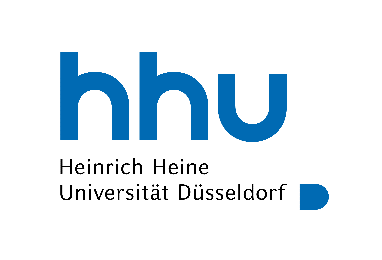 Fachschaft  PharmazieHeinrich-Heine-Universität DüsseldorfGeb. 26.31 U1 R41Universitätsstraße 140225 DüsseldorfTel.: 0211-8112516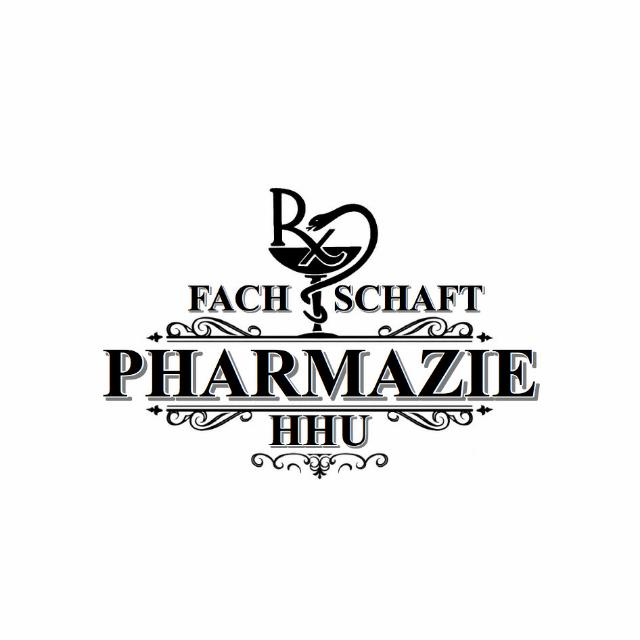 Protokoll der FS-Sitzung 30.04.2024Anwesende Räte:  	 Änne V.	 Veronika M.	 Tarik B.		 Eunice M.	    Leoni K. Thao Ly D. 	 Nele S.  	              Jonas A.		 Rojin K. Kian S.	 Alexander K.	 Sarah G.		 Maik G.Anfang: 18:06 UhrTagesordnung:TOP 0: RegulariaBeschlussfähigkeit wird festgestelltJonas A. ist RedeleitungTOP 1: WahlausschussWahlausschuss bestehend aus:Christian BairDominik BudychElla van HeesEva HöhneLuca MüllerLian RemmeLennart SchlottbohmRobin SolinusElias WarnkeWahlausschuss ist beschlossenWahltermin: Dienstag, den 04.06 bis Donnerstag, den 06.06.TOP 2: WahlkostenBudget für die Kosten der Wahl: 50 Euro eindeutig dafür gestimmt (10 Stimmen)TOP 3: Termin Wahl-VollversammlungTermin: 21. Mai 2024Seminarraum 26.32.U1.21TOP 3: UrnenstandortBestmöglich für Studierende im Gebäude 26.01Ende: 18:17UhrProtokollführerIn: Sarah Giffels